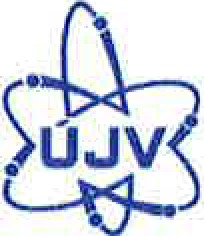 Objednávka 17N003173ObjednatelÚJV Řež, a. s.Hlavní 130, Řež250 68 HusinecZhotovitelZápadočeská univerzita v PlzniUniversitní 8306 14 Plzeň 3DIČ IČČlslo bankovního účtu IBANKód SWIFTZpůsob platbyCZ46356088 46356088xxxxxxxxxxxxxxxxxxxxxxxxxxxxxxxxxxxxxxxxXXXDIČ IČČíslo bankovního účtu IBANKód SWIFTPlatební podmínkaCZ49777513 497775134811530257/0100tricet dníDatum dokladu Očekávané datum Vaše reference Číslo projektu Stredisko23. 5. 2017	Příjemce16E100123010Prosím uvádějte číslo naší objednávky na fakturu.Akceptací této Objednávky Zhotovitel potvrzuje, že se seznámil s Obchodními podmínkami pro provádění díla nebo poskytování jiného plněni - ÚJV Řež, a. s. , ve verzi účinné ke dni vystavení objednávky, jak jsou uvedeny na verejně pffstupné internetové adrese Objednatele www.ujv.cz/cz/pro­ obchodni-partnery/vyberova-rizeni-a-dokumenty-ke-stazeni/449-dokumenty-ke-stazeni, že je mu kompletní obsah obchodních podmínek znám a s výjimkou výhrad uvedených v této Objednávce se všemi ustanoveními obchodních podmínek plně souhlasí.JednotkováČíslo	Popis	Množství  MJObjednáváme u Vás výpočet kontaktních sil a práce trecích sil ve spojenípero-drážka ve spodní části nosného válce reaktoruV VER 1000 ETE pri buzení tlakovými pulsacemi generovanými HCČ.Termín plnění: do 30. 11. 2017 Výstup: vědecká zprávacena	Sleva%	DPH %    Částka na řádkuPfedpokládaná cena	100 000,00	21	100 000,00NP59256Částka celkem CZKDPH celkem CZKČástka včetně DPH celkem  CZK100 000,0021 000,00121 000,00                         Objednávka potvrzena 31.5.2017Schválil:Vyřizuje: Vystavil:xxxxxxxxxxxxxxxxxxxxxxxxx          Sp. zn. B. 1833, zap. u Městského soudu 31.12.92 v Praze	Strana 1